Stagione Sportiva 2022/2023Comunicato Ufficiale N° 152 del 08/02/2023SOMMARIOSOMMARIO	1COMUNICAZIONI DELLA F.I.G.C.	1COMUNICAZIONI DELLA L.N.D.	1COMUNICAZIONI DEL COMITATO REGIONALE	2Modifiche al programma gare del 08/02/2023	6Modifiche al programma gare del 12/02/2023	6Modifiche al programma gare del 15/02/2023	7NOTIZIE SU ATTIVITÀ AGONISTICA	7PROGRAMMA GARE	23COMUNICAZIONI DELLA F.I.G.C.COMUNICAZIONI DELLA L.N.D.C.U. n. 226 del 03.02.2023 L.N.D.Si pubblica in allegato il CU n. 116/A della F.I.G.C., inerente la concessione, limitatamente alla stagione sportiva 2022/2023, della possibilità di un nuovo trasferimento – entro il 31.03.2023 (ore 19,00) – a Società appartenenti alla LND, anche ai calciatori/calciatrici “non professionisti”, compresi nei limiti di età di cui all’art. 100 delle NOIF, che abbiano risolto consensualmente un prestito con una società professionistica.C.U. n. 227 del 03.02.2023 L.N.D.Si pubblica in allegato il CU in epigrafe., inerente la fase nazionale della Coppa Italia Dilettanti – Eccellenza – 2022/2023.C.U. n. 228 del 03.02.2023 L.N.D.Si pubblica in allegato il CU n. 118/A della F.I.G.C., inerente la conferma del sig. Giulio Pazzanese quale Vice Segretario del Settore per l’Attività Giovanile e Scolastica e la nomina, con decorrenza dal 3 febbraio 2023, del sig. Roberto Basso quale Vice Segretario del Settore per l’Attività Giovanile e Scolastica.C.U. n. 230 del 06.02.2023 L.N.D.Si pubblica in allegato il CU in epigrafe., inerente l’integrazione di quanto pubblicato nel CU n. 227 del 3 febbraio 2023.CIRCOLARE N. 65 DEL 06.02.2023Si pubblica, per opportuna conoscenza, la copia della circolare n. 6-2023 elaborata dal Centro Studi Tributari della L.N.D., avente per oggetto: “Circolare n. 2- 2023 dell’Agenzia delle Entrate – “Tregua fiscale” – 1) Regolarizzazione delle Irregolarità formali – 2) Ravvedimento speciale per le violazioni tributarie – 3) Adesione agevolata e definizione agevolata degli atti di accertamento – 4) Stralcio dei debiti fino a 1.000,00 euro”COMUNICAZIONI DEL COMITATO REGIONALEVARIAZIONE AL CALENDARIOCAMPIONATO JUNIORES UNDER 19 REGIONALIL’U.S.  FILOTTRANESE A.S.D. disputerà le restianti gare interne con inizio alle ore 15,30 (sabato).L’A.P. AURORA TREIA disputerà le restianti gare interne con inizio alle ore 18,30 (sabato).CAMPIONATO UNDER 17 ALLIEVI REGIONALIL’A.S.D.  UNIONE CALCIO PERGOLESE disputerà le gare interne, a partire dalla 9^ di andata, con inizio alle ore 15,00 (domenica)ANNULLAMENTO TESSERAMENTI ANNUALIVista la richiesta di annullamento di tesseramento annuale presentata dagli esercenti la potestà genitoriale a seguito di trasferimento in altra Regione, si procede all’annullamento del seguente tesseramento annualie ai sensi dell’art. 110, comma 7 della NOIFi:SALVI DANIELE         	nato 24.08.2011 	A.S.   UNIONE PIAZZA IMMACOLATAPROGRAMMA ANNUALE INTERVENTI PROMOZIONE SPORTIVA REGIONE MARCHESi informa  che nel sito del Servizio Sport della Regione Marche è stat pubblicata la “misura 43 – Contributi per Manifestazioni e competizioni sportive di livello regionale, nazionale ed internazionale” relativa al “Progammna annuale degli interventi di promozione sportiva – anno 2023 approvato con Deliberazione della Giunta Regionale n. 493 del 2 maggio 2022.Le domade di richiesta del contributo possono essere inoltrate entro e non oltre il 15 marzo 2023.Link delle Regione Marche: https://www.regione.marche.it/Regione-Utile/Turismo-Sport-Tempo-Libero/Sport/Interventi-di-promozione-sportiva.2023ATTIVITA’ DI RAPPRESENTATIVARAPPRESENTATIVA REGIONALE UNDER 19I sotto elencati calciatori sono convocati per svolgere una seduta di allenamento come di seguito riportato:MERCOLEDI’ 15/02/2023, ore 16:15Campo “Enzo Belletti” di PORTO SANT’ELPIDIO (Via Camillo Benso Conte di Cavour)Inizio allenamento ore 17:00ATLETICO AZZURRA COLLI	ACCIARRI Daniele,	CANCRINI Leonardo, DEL MARRO Francesco, SCARTOZZI Samuele, ZADRO MatteoATLETICO GALLO				GIUNTI MatteoCALCIO ATLETICO ASCOLI		DI MATTEO Nicolò, TRAINI AngeloCASETTE VERDINI				SEJFULLAI CristianCASTELFIDARDO				KURTI KevinCHIESANUOVA A.S.D.			FARRONI Edoardo, MOLINARI SantiagoFABRIANO CERRETO			BRUNI Lorenzo, GUBINELLI JordanFORSEMPRONESE 1949 SD.ARL		FRATERNALI Francesco, RIGGIONI Bartolomeo, SPACCAZOCCHI LorenzoGABICCE GRADARA			GABRIELLI SimoneJESI						DENTICE Luca, DOLMETTA Stefano, RE RubenLMV URBINO CALCIO			ESPOSITO Giovanni, VENARUCCI DanielMATELICA CALCIO 1921 ASD		BAJRAMI BajramMOIE VALLESINA A.S.D.	BORRA Samuele, PANDOLFI MatteoMONTEFANO CALCIO A R.L.	POSTACCHINI Daniele, STAMPELLA TommasoMONTICELLI CALCIO S.R.L.	MARCUCCI DavideOSIMANA		CANULLO Lorenzo, FERMANI Riccardo, SCHEFFER BRACCO Mateo MartinPALMENSE SSDARL			TASSI FerdinandoSANGIUSTESE M.G.				CAPODAGLIO Nicolò, MERZOUG Abd RahmanS.S. MACERATESE 1922			CIRULLI MircoURBANIA CALCIO				FRANCA Francesco, TUCI RyanRAPPRESENTATIVA REGIONALE FEMMINILELe sotto elencate calciatrici sono convocate per svolgere una seduta di allenamento come di seguito riportato:MARTEDI’ 14/02/2023, ore 16:15Campo “Gianluca Carotti” di VILLA MUSONE di RECANATI (Via Filippo Turati)Inizio allenamento ore 17:00ANCONA RESPECT 2001		CAMPANELLA Teresa, PACCUSSE Elisa, PROSPERI AsyaARZILLA	CUOMO Caterina, MARI AuroraASCOLI CALCIO 1898 FC SPA	MARUCCI Michela, MIGNINI Erika, RAIMONDI VALLESI Giulia, VARANI AuroraF.C. SAMBENEDETTESE		PONTINI AlessiaLF JESINA FEMMINILE		CATENA Giada, CINGOLANI Aurora, CROCIONI Eleonora, GENERALI Chiara, MODESTI Aurora, RECANATESE S.R.L.		FREDDO Elisa, PERUGINI LudovicaU.MANDOLESI CALCIO	JONUZOVSKI AuroraVIS CIVITANOVA	CICCALE’ Giulia, ECCA Maddalena, FERMANI AuroraVIS PESARO DAL 1898 SRL	CRINELLI Elena, FERRI Alessia, LISOTTA Chiara, SILVESTRINI MonicaYFIT		CAVAGNA Elena, CRISPINI Chiara, GIUSTOZZI Maria, RUFFINI Alice, SALVUCCI Maria, STOLLAVAGLI SofiaRAPPRESENTATIVA REGIONALE UNDER 17I sotto elencati calciatori sono convocati per svolgere una seduta di allenamento come di seguito riportato:MERCOLEDI’ 15/02/2023, ore 14:30Campo “Enzo Belletti” di PORTO SANT’ELPIDIO (Via Camillo Benso Conte di Cavour)Inizio allenamento ore 15:00ACCADEMIA GRANATA L.E.	FRULLA Cristiano, MANNA DiegoALMAJUVENTUS FANO1906 SRL		BELLUCCI Filippo, SAPONARO MicheleATLETICO CENTOBUCHI		PIETROPAOLO GennaroATLETICO GALLO	NOBILI CristianCALCIO ATLETICO ASCOLI		GASPARI DiegoCASTIGNANO A.S.D.			BARTOLINI DavideCINGOLANA SAN FRANCESCO	POINSEL MattiaCIVITANOVESE CALCIO		COSIGNANI Andrea, MANGIACAPRE Cesario, RENZI GianmariaC.S.I. DELFINO FANO			BEU XhaferrF.C. VIGOR SENIGALLIA		ALESSANDRONI Gianmarco, BECIANI Gabriel, OLIVETTI Cristiano, PIERGIOVANNI Andrea, SERIO TommasoFERMO SSD ARL				CERQUOZZI Jacopo, MORELLI StefanoGABICCE GRADARA			MORINI EliaGROTTAMMARE C. 1899 ARL		MORELLI AndreaJUNIORJESINA LIBERTAS ASD		BORDONI LorenzoK SPORT MONTECCHIO			FINI Filippo, KOLAJ FranceskoLMV URBINO CALCIO			SERGIACOMO DavideLORETO A.D.				GRACIOTTI LucioMARINA					BURINI Filippo, GAETANI Simone, ROSI EdoardoMURAGLIA S.S.D. A R.L.			CARNAROLI DiegoPORTO D’ASCOLI S.R.L.		BONIFAZI DavidPORTORECANATI		PERINI FedericoREAL ELPIDIENSE CALCIO		FUNARI ValentinoS.S. MACERATESE 1922			PIERLUIGI FedericoTOLENTINO 1919 SSDARL		CIOTTILLI Edoardo, CORRADO Edoardo, ORAZI Samuele, ORSINI TommasoRAPPRESENTATIVA REGIONALE UNDER 15I sotto elencati calciatori sono convocati per svolgere una seduta di allenamento come di seguito riportato:MARTEDI’ 14/02/2023, ore 14:30Campo “Gianluca Carotti” di VILLA MUSONE di RECANATI (Via Filippo Turati)Inizio allenamento ore 15:00ACADEMY CIVITANOVESE		CONESTA’ Davide, IACHINI Leonardo, POLIDORI Francesco, RENZI Joele, TARTABINI RiccardoCAMERANO CALCIO			CORI TommasoCASTEL DI LAMA				NATALINI LeonardoCENTOBUCHI 1972 MP		DI PANCRAZIO LorisCIVITANOVESE CALCIO		MALACCARI CarloF.C. VIGOR SENIGALLIA	CAMOZZI MAIS Matteo, MAGI GALLUZZI PietroFERMO SSD ARL				PAZZAGLIA LeonardoGIOVANE ANCONA CALCIO		BALZANI Matteo, MARIOTTI Simone, MURATORI Tommaso, PAROLISI NicolòLORETO A.D.				GRACIOTTI LorisMONTECASSIANO CALCIO		ISIDORI LorenzoMONTEMILONE POLLENZA		GIANFELICI FilippoMURAGLIA S.S.D. A R.L.			FRATESI DiegoNUOVA FOLGORE				UMANETS ArturPASSATEMPESE				PIRANI CristianoPORTO D’ASCOLI S.R.L.			SCARPANTONI MattiaPORTORECANATI A.S.D.			MUCCIACCIARO DanielROBUR A.S.D.				FOGLIA MarcoSANGIUSTESE M.G.				BRUGNINI Edoardo, ROMITELLI LeonardoSENIGALLIA CALCIO			ROLLO PietroSETTEMPEDA A.S.D.			PAPAVERO FedericoS.S. MACERATESE 1922		CIAPPELLONI Jacopo, POLONI Leonardo, RAFFAELLI GiovanniTOLENTINO 1919 SSDARL		ACQUATICCI Leonardo, ARBUSTI Riccardo, CIRILLI Pietro, LORENZI Fabio, MASSINI NicolòVALFOGLIA					CESARINI TommasoVILLA MUSONE				VICIDOMINI FrancescoVILLA S.MARTINO				CRUDELE LorenzoDirigente Responsabile			CAPRETTI MarcoDirigente Accompagnatore	BORRONI Mario, MENGHINI LambertoStaff Tecnico	BALDARELLI Francesco, CENSI Antonio, GIANANGELI Franco, LOMBARDI MassimoMedici		MANTOVANI Paolo, MANZETTI Luigi, MONTESI Marco, STRONATI StefanoMassaggiatori		BARLOCCI Luigino, BIAGINI Michele, COTOLONI Attilio, ROMANO AliceResponsabili Logistica	MANCINELLI Anna Maria, PETRINI Giuseppe Segretario		TORRESI AlverI calciatori e le calciatrici convocati debbono presentarsi muniti degli indumenti personali di gioco.Si ricorda a tutte le Società che debbono rispondere alla mail che è stata loro inviata dall’indirizzo clubmarchelnd@gmail.com entro il termine previsto allegando la copia del certificato di idoneità medico-sportiva come specificato nella stessa.Si ringraziano le Società VILLA MUSONE e ATL. CALCIO P.S.ELPIDIO per la gentile collaborazione.COMUNICAZIONI DEL SETTORE GIOVANILE E SCOLASTICOCONVOCAZIONI CENTRO FEDERALE TERRITORIALE URBINOIl Coordinatore Federale Regionale del Settore Giovanile e Scolastico Floriano Marziali, con riferimento all’attività del Centro Federale Territoriale Urbino, comunica l’elenco dei convocati per Lunedì 13.02.2023 presso lo Stadio “Montefeltro” di Urbino, Via dell’AnnunziataSi allegano al presente C.U. le convocazioni.CONVOCAZIONI CENTRO FEDERALE TERRITORIALE RECANATIIl Coordinatore Federale Regionale del Settore Giovanile e Scolastico Floriano Marziali, con riferimento all’attività del Centro Federale Territoriale di Recanati, comunica l’elenco dei convocati per Lunedì 13.02.2023 presso lo Stadio “Nicola Tubaldi” di Recanati, viale Aldo Moro.Modifiche al programma gare del 08/02/2023CAMPIONATO JUNIORES UNDER 19 REGIONALILa gara FERMIGNANESE/LMV URBINO CALCIO inizia ore 20,00.Modifiche al programma gare del 12/02/2023CAMPIONATO PROMOZIONECausa indisponibilità campo e visti gli accordi societari la gara PORTUALI CALCIO ANCONA/VIGOR CASTELFIDARDO-O ASD del 11.02.2023 è posticipata a domenica 12.02.2023 ore 15,00 e disputata sul campo sportivo federale “G. Paolinelli” di ANCONA, via Schiavoni.CAMPIONATO PRIMA CATEGORIACausa indisponibilità campo e visti gli accordi societari la gara AZZURRA SBT/ FOOTBALLCLUBREAL MONTALTO dell’11.02.2023 viene disputata sul campo sportivo “A. Tommolini” di Martinsicuro, via dello Sport.CAMPIONATO ECCELLENZA FEMMINILEVisti gli accordi societari la gara SIBILLINI UNITED/ASCOLI CALCIO 1898 FC SPA inizierà alle ore 11,00.CAMPIONATO JUNIORES UNDER 19 REGIONALICausa indisponibilità campo e visti gli accordi societari la gara PORTUALI CALCIO ANCONA/VIGOR CASTELFIDARDO-O ASD del 11.02.2023 è posticipata a lunedì 13.02.2023 ore 18,00.Causa indisponibiltà campo e visti gli accordi societari la gara CHIESANUOVA A.S.D./CALCIO CORRIDONIA dell’11.02.2023 viene disputata sul campo sportivo “Supplementare” sintetico di Montecassiano, loc. San Liberato, con inizio ore 16,00.Visti gli accordi societari la gara POTENZA PICENA/MONTEFANO CALCIO A R.L. dell’11.02.2023 inizierà alle ore 15,30.Visti gli accordi societari la gara ATLETICO AZZURRA COLLI/SANGIUSTESE M.G. del 11.02.2023 è posticipata a lunedì 13.02.2023 ore 18,00.Visti gli accordi societari la gara MONTURANO CALCIO/CASTEL DI LAMA dell’11.02.2023 è posticipata a domenica 12.02.2023 ore 15,00.CAMPIONATO UNDER 17 ALLIEVI REGIONALIVisti gli accordi societari la gara CENTOBUCHI 1972 MP/PORTO D ASCOLI S.R.L. è anticipata a sabato 11.02.2023 ore 15,30 e disputata sul “Supplementare Nicolai” di Centobuchi di Monteprandone.CAMPIONATO UNDER 15 GIOVANISSIMI REGIONALIVisti gli accordi societari la gara GIOVANE ANCONA CALCIO/BIAGIO NAZZARO dell’11.02.2023 è posticipata a mercoledì 15.02.2023 ore 18,15.Visti gli accordi societari la gara NUOVA FOLGORE/PALOMBINA VECCHIA dell’11.02.2023 inizierà alle ore 17,30.CAMPIONATO UNDER 14 PROF. MASCHILIVisti gli accordi societari la gara ASCOLI CALCIO 1898 FC SPA/DELFINO PESCARA si disputa sabato 11.02.2023 ore 12,00, campo “Picchio Village” di Ascoli Piceno.Visti gli accordi societari la gara MONTEROSI TUSCIA/ANCONA S.R.L. inizierà alle ore 12,30.Visti gli accordi societari la gara PERUGIA CALCIO/TERNANA CALCIO dell’11.02.2023 inizierà alle ore 17,00  Visti gli accordi societari la gara ROMA S.P.A./FROSINONE C. dell’11.02.2023 è posticipata a domenica 12.02.2023 ore 16,00  Modifiche al programma gare del 15/02/2023CAMPIONATO UNDER 15 GIOVANISSIMI REGIONALIVisati gli accordi societari la gara CINGOLANA SAN FRANCESCO/UNION PICENA inizierà ore 17,30.NOTIZIE SU ATTIVITÀ AGONISTICAECCELLENZARISULTATIRISULTATI UFFICIALI GARE DEL 05/02/2023Si trascrivono qui di seguito i risultati ufficiali delle gare disputateGIUDICE SPORTIVOIl Giudice Sportivo Avv. Agnese Lazzaretti, con l'assistenza del segretario Angelo Castellana, nella seduta del 08/02/2023, ha adottato le decisioni che di seguito integralmente si riportano:GARE DEL 5/ 2/2023 PROVVEDIMENTI DISCIPLINARI In base alle risultanze degli atti ufficiali sono state deliberate le seguenti sanzioni disciplinari. DIRIGENTI INIBIZIONE A SVOLGERE OGNI ATTIVITA' FINO AL 15/ 2/2023 Per proteste AMMONIZIONE (I INFR) ALLENATORI AMMONIZIONE (III INFR) AMMONIZIONE (I INFR) CALCIATORI ESPULSI SQUALIFICA PER DUE GARE EFFETTIVE SQUALIFICA PER UNA GARA EFFETTIVA CALCIATORI NON ESPULSI SQUALIFICA PER UNA GARA EFFETTIVA PER RECIDIVITA' IN AMMONIZIONE (V INFR) AMMONIZIONE CON DIFFIDA (IV INFR) AMMONIZIONE (VIII INFR) AMMONIZIONE (VII INFR) AMMONIZIONE (VI INFR) AMMONIZIONE (III INFR) AMMONIZIONE (II INFR) AMMONIZIONE (I INFR) PROMOZIONERISULTATIRISULTATI UFFICIALI GARE DEL 04/02/2023Si trascrivono qui di seguito i risultati ufficiali delle gare disputateGIUDICE SPORTIVOIl Giudice Sportivo Avv. Agnese Lazzaretti, con l'assistenza del segretario Angelo Castellana, nella seduta del 08/02/2023, ha adottato le decisioni che di seguito integralmente si riportano:GARE DEL 4/ 2/2023 PROVVEDIMENTI DISCIPLINARI In base alle risultanze degli atti ufficiali sono state deliberate le seguenti sanzioni disciplinari. SOCIETA' AMMENDA Euro 600,00 OSIMOSTAZIONE C.D. 
Per aver la propria tifoseria, durante la gara, rivolto espressioni irriguardose nei confronti della terna arbitrale. E per aver inoltre rivolto all'indirizzo dell'arbitro espressioni gravemente offensive e discriminatorie per motivi di sesso, integrando così la condotta discriminatoria descritta e sanzionata dall'art. 28 del CGS. 
Euro 200,00 ATLETICO CENTOBUCHI 
Per aver, la propria tifoseria, al termine del primo tempo di gioco, rivolto all'assistente dell'arbitro espressioni gravemente irriguardose. DIRIGENTI INIBIZIONE A SVOLGERE OGNI ATTIVITA' FINO AL 22/ 2/2023 Per comportamento irriguardoso nei confronti dell'arbitro AMMONIZIONE (I INFR) ALLENATORI AMMONIZIONE (II INFR) CALCIATORI ESPULSI SQUALIFICA PER QUATTRO GARE EFFETTIVE In reazione alla condotta subita dal calciatore avversario, lo inseguiva colpendolo con numerosi calci e pugni al volto, causando un evidente ematoma allo zigomo del calciatore avversario. A fine gara. SQUALIFICA PER TRE GARE EFFETTIVE Per aver lanciato, al termine della gara, la borsa del ghiaccio verso un calciatore avversraio, colpendolo in modo lieve, e per aver tirato un pugno ad un avversraio senza causare conseguenze. SQUALIFICA PER DUE GARE EFFETTIVE SQUALIFICA PER UNA GARA EFFETTIVA CALCIATORI NON ESPULSI SQUALIFICA PER UNA GARA EFFETTIVA PER RECIDIVITA' IN AMMONIZIONE (V INFR) AMMONIZIONE CON DIFFIDA (IV INFR) AMMONIZIONE (VIII INFR) AMMONIZIONE (VII INFR) AMMONIZIONE (VI INFR) AMMONIZIONE (III INFR) AMMONIZIONE (II INFR) AMMONIZIONE (I INFR) GARE DEL 5/ 2/2023 PROVVEDIMENTI DISCIPLINARI In base alle risultanze degli atti ufficiali sono state deliberate le seguenti sanzioni disciplinari. DIRIGENTI INIBIZIONE A SVOLGERE OGNI ATTIVITA' FINO AL 22/ 2/2023 Per comportamento non regolamentare CALCIATORI NON ESPULSI SQUALIFICA PER UNA GARA EFFETTIVA PER RECIDIVITA' IN AMMONIZIONE (V INFR) AMMONIZIONE CON DIFFIDA (IV INFR) AMMONIZIONE (VI INFR) AMMONIZIONE (III INFR) AMMONIZIONE (I INFR) PRIMA CATEGORIARISULTATIRISULTATI UFFICIALI GARE DEL 04/02/2023Si trascrivono qui di seguito i risultati ufficiali delle gare disputateGIUDICE SPORTIVOIl Giudice Sportivo Avv. Agnese Lazzaretti, con l'assistenza del segretario Angelo Castellana, nella seduta del 08/02/2023, ha adottato le decisioni che di seguito integralmente si riportano:GARE DEL 4/ 2/2023 PROVVEDIMENTI DISCIPLINARI In base alle risultanze degli atti ufficiali sono state deliberate le seguenti sanzioni disciplinari. SOCIETA' AMMENDA Euro 50,00 FOOTBALLCLUBREAL MONTALTO 
Per mancanza di acqua calda nello spogliatoio dell'arbitro DIRIGENTI INIBIZIONE A SVOLGERE OGNI ATTIVITA' FINO AL 22/ 2/2023 Per comportamento irriguardoso Per comportamento non regolamentare Per comportamento non regolamentare Per comportamento irriguardoso nei confrotni del direttore di gara e dei calciatori avversari AMMONIZIONE (II INFR) AMMONIZIONE (I INFR) ALLENATORI SQUALIFICA FINO AL 22/ 2/2023 Per comportamento irriguardoso nei confronti di un dirigente avversario e del direttore di gara. Per comportamento irriguardosoAMMONIZIONE CON DIFFIDA (IV INFR) AMMONIZIONE (VIII INFR) AMMONIZIONE (III INFR) AMMONIZIONE (I INFR) CALCIATORI ESPULSI SQUALIFICA PER DUE GARE EFFETTIVE SQUALIFICA PER UNA GARA EFFETTIVA CALCIATORI NON ESPULSI SQUALIFICA PER UNA GARA EFFETTIVA PER RECIDIVITA' IN AMMONIZIONE (V INFR) AMMONIZIONE CON DIFFIDA (IX) AMMONIZIONE CON DIFFIDA (IV INFR) AMMONIZIONE (XII INFR) AMMONIZIONE (VIII INFR) AMMONIZIONE (VII INFR) AMMONIZIONE (VI INFR) AMMONIZIONE (III INFR) AMMONIZIONE (II INFR) AMMONIZIONE (I INFR) GARE DEL 5/ 2/2023 PROVVEDIMENTI DISCIPLINARI In base alle risultanze degli atti ufficiali sono state deliberate le seguenti sanzioni disciplinari. SOCIETA' AMMENDA Euro 150,00 MONTEMILONE POLLENZA 
Per aver aperto i cancelli permettendo a soggetti non in distinta di e-ntrare nello spazio antistante gli spogliatoi. A fine gara DIRIGENTI INIBIZIONE A SVOLGERE OGNI ATTIVITA' FINO AL 1/ 3/2023 Per essere entrato nello spazio antistante gli spogliatoi per proferire espressioni irriguardose nei confronti dell'arbitro dell'osservatore arbitrale e dell'OT ALLENATORI AMMONIZIONE CON DIFFIDA (IV INFR) CALCIATORI NON ESPULSI AMMONIZIONE CON DIFFIDA (IV INFR) AMMONIZIONE (VIII INFR) AMMONIZIONE (III INFR) AMMONIZIONE (II INFR) AMMONIZIONE (I INFR) JUNIORES UNDER 19 REGIONALERISULTATIRISULTATI UFFICIALI GARE DEL 04/02/2023Si trascrivono qui di seguito i risultati ufficiali delle gare disputateI provvedimenti disciplinari sono stati inseriti nel CU n. 151 del 07.02.2023ECCELLENZA FEMMINILERISULTATIRISULTATI UFFICIALI GARE DEL 05/02/2023Si trascrivono qui di seguito i risultati ufficiali delle gare disputateGIUDICE SPORTIVOIl Giudice Sportivo Avv. Agnese Lazzaretti, con l'assistenza del segretario Angelo Castellana, nella seduta del 08/02/2023, ha adottato le decisioni che di seguito integralmente si riportano:GARE DEL 4/ 2/2023 PROVVEDIMENTI DISCIPLINARI In base alle risultanze degli atti ufficiali sono state deliberate le seguenti sanzioni disciplinari. CALCIATORI NON ESPULSI AMMONIZIONE (II INFR) AMMONIZIONE (I INFR) GARE DEL 5/ 2/2023 PROVVEDIMENTI DISCIPLINARI In base alle risultanze degli atti ufficiali sono state deliberate le seguenti sanzioni disciplinari. CALCIATORI NON ESPULSI AMMONIZIONE (I INFR) UNDER 17 ALLIEVI REGIONALIRISULTATIRISULTATI UFFICIALI GARE DEL 05/02/2023Si trascrivono qui di seguito i risultati ufficiali delle gare disputateGIUDICE SPORTIVOIl Giudice Sportivo Avv. Agnese Lazzaretti, con l'assistenza del segretario Angelo Castellana, nella seduta del 08/02/2023, ha adottato le decisioni che di seguito integralmente si riportano:GARE DEL 4/ 2/2023 PROVVEDIMENTI DISCIPLINARI In base alle risultanze degli atti ufficiali sono state deliberate le seguenti sanzioni disciplinari. SOCIETA' AMMENDA Euro 250,00 MURAGLIA S.S.D. A R.L. 
Per aver alcuni propri sostenitori, a fine gara, rivolto espressioni irriguardose nei confronti dell'arbitro, e per aver permesso a soggetti non in distinta di entrare all'interno del terreno di gioco. 
Euro 150,00 BIAGIO NAZZARO 
Per aver, alcuni prorpi sostenitori, durante la gara, rivolto espressioni gravemente irriguardose e minacciose nei confronti dell'arbitro. 
Euro 150,00 CINGOLANA SAN FRANCESCO 
Per essere alcuni propri sostenitori venuti alle vie di fatto con i sostenitori avversari, contravvenendo alle norme antiviolenza attualemnte in vigore. 
Euro 150,00 CIVITANOVESE CALCIO 
Per essere alcuni propri sostenitori venuti alle vie di fatto con i sostenitori avversari, contravvenendo alle norme antiviolenza attualmente in vigore. MASSAGGIATORI AMMONIZIONE (I INFR) CALCIATORI ESPULSI SQUALIFICA PER UNA GARA EFFETTIVA CALCIATORI NON ESPULSI SQUALIFICA PER UNA GARA EFFETTIVA PER RECIDIVITA' IN AMMONIZIONE (V INFR) AMMONIZIONE CON DIFFIDA (IV INFR) AMMONIZIONE (III INFR) AMMONIZIONE (II INFR) AMMONIZIONE (I INFR) GARE DEL 5/ 2/2023 PROVVEDIMENTI DISCIPLINARI In base alle risultanze degli atti ufficiali sono state deliberate le seguenti sanzioni disciplinari. MASSAGGIATORI AMMONIZIONE (I INFR) CALCIATORI ESPULSI SQUALIFICA PER UNA GARA EFFETTIVA CALCIATORI NON ESPULSI AMMONIZIONE (III INFR) AMMONIZIONE (II INFR) AMMONIZIONE (I INFR) GARE DEL 7/ 2/2023 PROVVEDIMENTI DISCIPLINARI In base alle risultanze degli atti ufficiali sono state deliberate le seguenti sanzioni disciplinari. ALLENATORI AMMONIZIONE (II INFR) UNDER 17 FEMMINILERISULTATIRISULTATI UFFICIALI GARE DEL 05/02/2023Si trascrivono qui di seguito i risultati ufficiali delle gare disputateGIUDICE SPORTIVOIl Giudice Sportivo Avv. Agnese Lazzaretti, con l'assistenza del segretario Angelo Castellana, nella seduta del 08/02/2023, ha adottato le decisioni che di seguito integralmente si riportano:GARE DEL 5/ 2/2023 PROVVEDIMENTI DISCIPLINARI In base alle risultanze degli atti ufficiali sono state deliberate le seguenti sanzioni disciplinari. CALCIATORI NON ESPULSI AMMONIZIONE (I INFR) UNDER 15 GIOVANISSIMI REG.LIRISULTATIRISULTATI UFFICIALI GARE DEL 05/02/2023Si trascrivono qui di seguito i risultati ufficiali delle gare disputateGIUDICE SPORTIVOIl Giudice Sportivo Avv. Agnese Lazzaretti, con l'assistenza del segretario Angelo Castellana, nella seduta del 08/02/2023, ha adottato le decisioni che di seguito integralmente si riportano:GARE DEL 4/ 2/2023 PROVVEDIMENTI DISCIPLINARI In base alle risultanze degli atti ufficiali sono state deliberate le seguenti sanzioni disciplinari. SOCIETA' AMMENDA Euro 500,00 AURORA CALCIO JESI 
Per aver, alcuni propri sostenitori durante la gara, rivolto espressioni di stampo razzista nei confronti di un calciatore avversario, integrando così la condotta descritta e sanzionata dall'art. 28 del CGS CALCIATORI ESPULSI SQUALIFICA PER UNA GARA EFFETTIVA CALCIATORI NON ESPULSI AMMONIZIONE (II INFR) AMMONIZIONE (I INFR) GARE DEL 5/ 2/2023 PROVVEDIMENTI DISCIPLINARI In base alle risultanze degli atti ufficiali sono state deliberate le seguenti sanzioni disciplinari. CALCIATORI NON ESPULSI SQUALIFICA PER UNA GARA EFFETTIVA PER RECIDIVITA' IN AMMONIZIONE (V INFR) AMMONIZIONE CON DIFFIDA (IV INFR) AMMONIZIONE (II INFR) AMMONIZIONE (I INFR) UNDER 14 PROF. MASCHILIRISULTATIRISULTATI UFFICIALI GARE DEL 05/02/2023Si trascrivono qui di seguito i risultati ufficiali delle gare disputateGIUDICE SPORTIVOIl Giudice Sportivo Avv. Agnese Lazzaretti, con l'assistenza del segretario Angelo Castellana, nella seduta del 08/02/2023, ha adottato le decisioni che di seguito integralmente si riportano:GARE DEL 5/ 2/2023 PROVVEDIMENTI DISCIPLINARI In base alle risultanze degli atti ufficiali sono state deliberate le seguenti sanzioni disciplinari. ALLENATORI AMMONIZIONE CON DIFFIDA (IV INFR) CALCIATORI NON ESPULSI AMMONIZIONE CON DIFFIDA (IV INFR) AMMONIZIONE (II INFR) AMMONIZIONE (I INFR) 		IL SEGRETARIO				IL GIUDICE SPORTIVO                    F.to Angelo Castellana				F.to  Agnese LazzarettiPROGRAMMA GAREPROSSIMI TURNIECCELLENZAGIRONE A - 6 GiornataPROMOZIONEGIRONE A - 4 GiornataGIRONE B - 4 GiornataPRIMA CATEGORIAGIRONE A - 4 GiornataGIRONE B - 4 GiornataGIRONE C - 4 GiornataGIRONE C - 1 GiornataGIRONE D - 4 GiornataJUNIORES UNDER 19 REGIONALEGIRONE A - 6 GiornataGIRONE B - 6 GiornataGIRONE C - 6 GiornataGIRONE C - 5 GiornataGIRONE D - 6 GiornataECCELLENZA FEMMINILEGIRONE A - 5 GiornataUNDER 17 ALLIEVI REGIONALIGIRONE A - 8 GiornataGIRONE B - 8 GiornataGIRONE C - 8 GiornataGIRONE D - 8 GiornataUNDER 15 GIOVANISSIMI REG.LIGIRONE A - 8 GiornataGIRONE B - 8 GiornataGIRONE B - 5 GiornataGIRONE B - 8 GiornataGIRONE C - 8 GiornataGIRONE C - 5 GiornataGIRONE D - 8 GiornataUNDER 14 PROF. MASCHILIGIRONE 6 - 5 GiornataLe ammende irrogate con il presente comunicato dovranno pervenire a questo Comitato entro e non oltre il 20/02/2023.Pubblicato in Ancona ed affisso all’albo del Comitato Regionale Marche il 08/02/2023.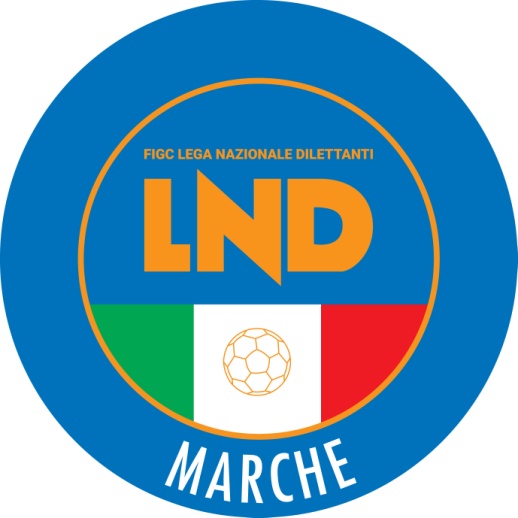 Federazione Italiana Giuoco CalcioLega Nazionale DilettantiCOMITATO REGIONALE MARCHEVia Schiavoni, snc - 60131 ANCONACENTRALINO: 071 285601 - FAX: 071 28560403sito internet: www.figcmarche.it                         e-mail: crlnd.marche01@figc.itpec: marche@pec.figcmarche.itMAZZOLI ALESSANDRO(ATLETICO GALLO) SANTINI MARCO(MARINA CALCIO) GIANDOMENICO LUIGI(CALCIO ATLETICO ASCOLI) AMADIO PEPPINO(S.S. MACERATESE 1922) MURATORI MANUEL(ATLETICO GALLO) SUARATO LORENZO(CASTELFIDARDO) FUGLINI DANIELE(ATL. CALCIO P.S. ELPIDIO) PETRUCCI ANDREA(ATLETICO AZZURRA COLLI) CASALE VINCENZO(CALCIO ATLETICO ASCOLI) MARUCCI STEFANO(CALCIO ATLETICO ASCOLI) CAMILLONI FEDERICO(MONTEFANO CALCIO A R.L.) ANDREANI FEDERICO(ATLETICO GALLO) PERONI ALESSANDRO(ATLETICO GALLO) FELICETTI FRANCESCO(CALCIO ATLETICO ASCOLI) RISTOVSKI MARKO(CASTELFIDARDO) MAGNANELLI LUCA(FABRIANO CERRETO) NUNZI GIANLORENZO(FABRIANO CERRETO) GUZZINI VITTORIO(MONTEFANO CALCIO A R.L.) FERMANI RICCARDO(OSIMANA) ESPOSITO FRANCESCO(CALCIO ATLETICO ASCOLI) CRESCENZI DANIELE(CASTELFIDARDO) FERMANI NICHOLAS(CASTELFIDARDO) GAROFOLI MANUEL(JESI) PEDINI FILIPPO(MARINA CALCIO) BUONAVENTURA ALEX(OSIMANA) TORTELLI PAOLO(S.S. MACERATESE 1922) GUELLA WILLSON HENRI(CASTELFIDARDO) DE ROSE PIERFRANCESCO P(ATLETICO GALLO) BEZZICCHERI SIMONE(FABRIANO CERRETO) GIOVANNINI LION(JESI) TRUDO KEVIN OLIVIER(JESI) PACCAMICCIO LORENZO(OSIMANA) SANSARO NICOLO(JESI) PIERANDREI RICCARDO(MARINA CALCIO) RUIBAL OCAMPO FRANCO RODRIGO(OSIMANA) POLESE GIANLUCA(VILLA S.MARTINO) STAFFOLANI CESARINO(PASSATEMPESE) VAGNI DANNY(CALCIO CORRIDONIA) GIROLOMINI ROBERTO(OSIMOSTAZIONE C.D.) DANGELO LORENZO(ATLETICO CENTOBUCHI) SEJFULLAI CRISTIAN(CASETTE VERDINI) CAPRIOTTI SIMONE(CASTEL DI LAMA) GUERMANDI FRANCO(CLUENTINA CALCIO) ISIDORI SAMUELE(MONTURANO CALCIO) ISLAMI SHKODRAN(MONTURANO CALCIO) SCOCCIA MATTEO(CLUENTINA CALCIO) IACOPONI ROBERTO(PALMENSE SSDARL) MARCACCIO KEVIN(PALMENSE SSDARL) RUGGERI FEDERICO SR(CIVITANOVESE CALCIO) RENZETTI MATTEO(GABICCE GRADARA) TOMBA LORENZO(OLIMPIA) ZANDRI DAVIDE(TRODICA) PARADISI LUCA(URBANIA CALCIO) PICCININI MATTIA(CALCIO CORRIDONIA) ULIVELLO MATTEO(CASETTE VERDINI) DI LORENZO ANTONIO(CASTEL DI LAMA) MONSERRAT LUCIANO RODOLFO(CLUENTINA CALCIO) SCOTINI JACOPO(MATELICA CALCIO 1921 ASD) CENNERILLI ALEX(S.ORSO 1980) AIUDI FRANCESCO(VALFOGLIA) DIOMEDE LUCA(VALFOGLIA) TERRE ALEX(VIGOR CASTELFIDARDO-O ASD) PAOLI THOMAS(VILLA S.MARTINO) DI SILVESTRE FABIO(CASTEL DI LAMA) SAMPAOLESI YURI(OSIMOSTAZIONE C.D.) CECCHETTI EDOARDO(BIAGIO NAZZARO) GORI CHRISTIAN(FERMIGNANESE) KAKULI KRENAR(MATELICA CALCIO 1921 ASD) CARBONI NICOLO(MOIE VALLESINA A.S.D.) CANULLI LUCA(OLIMPIA) ABBRUNZO LUIGIPIO(POTENZA PICENA) GIOVANELLI FRATERN ANDREA(URBANIA CALCIO) VECCIA GIUSEPPE(ATLETICO CENTOBUCHI) PALAZZETTI ROMUALD ANDREA(AURORA TREIA) VOINEA PETRISOR(AURORA TREIA) RUGGERI FEDERICO JR(CIVITANOVESE CALCIO) MANI KRISTJAN(GABICCE GRADARA) FERRETTI ALESSANDRO(MATELICA CALCIO 1921 ASD) MARASCHIO MARCO(PASSATEMPESE) PAGNIELLO MARCO(VALFOGLIA) MARCONI MICHELE(VIGOR CASTELFIDARDO-O ASD) SANTONI MICHELE(VIGOR CASTELFIDARDO-O ASD) MORGANTI LUCA(ATLETICO MONDOLFOMAROTTA) OGIEVBA DESTINY(CALCIO CORRIDONIA) MONTI LORENZO(CASTEL DI LAMA) GIANFELICI TOMMASO(CLUENTINA CALCIO) LABATE MICHELE(FERMIGNANESE) GOBBI ANDREA(FUTURA 96) NANAPERE EMMANUEL MONDAY(OSIMOSTAZIONE C.D.) POLENTA LORIS(OSIMOSTAZIONE C.D.) VALLASCIANI GINO(PALMENSE SSDARL) ZANNINI DIEGO(PASSATEMPESE) GRILLI ALESSANDRO(S.COSTANZO) PORFIRI GABRIELE(TRODICA) FRANCA FRANCESCO(URBANIA CALCIO) BALLERONI DENIS(VILLA S.MARTINO) PETOKU NICHOLAS(BIAGIO NAZZARO) CORRADETTI GIORGIO(CASTEL DI LAMA) MONGIELLO ALESSANDRO(CLUENTINA CALCIO) TOMBARI MASSIMO(GABICCE GRADARA) FERRARI STEFANO(GROTTAMMARE C. 1899 ARL) GIBBS DION MICHAEL(GROTTAMMARE C. 1899 ARL) RUGGERI SAMUELE(MOIE VALLESINA A.S.D.) PORFIRI FEDERICO(MONTICELLI CALCIO S.R.L.) SANTI AMANTINI CHRISTIAN(OLIMPIA) PIZZUTO ALESSANDRO(OSIMOSTAZIONE C.D.) IACOPONI ROBERTO(PALMENSE SSDARL) POLIDORI NICOLA(PASSATEMPESE) VECCHIONE DAVID(POTENZA PICENA) VITALI FRANCESCO MARIA(S.COSTANZO) GIRALDI NICHOLAS(S.ORSO 1980) POSTACCHINI ALESSANDRO(VILLA S.MARTINO) FILACARO JACOPO(AURORA TREIA) AGOSTINELLI LUCA(BIAGIO NAZZARO) ORTOLANI MATTIA(BIAGIO NAZZARO) AMATUCCI ELIA(CASTEL DI LAMA) CANDELLORI IVAN(CASTEL DI LAMA) POMILI DAVIDE(GROTTAMMARE C. 1899 ARL) VALLORANI SIMONE(MONTICELLI CALCIO S.R.L.) DI GENNARO ROBERTO(MONTURANO CALCIO) GAMBACORTA NICCOLO(TRODICA) FLUMINI FEDERICO(VIGOR CASTELFIDARDO-O ASD) SCARSELLI MARCO(CAGLIESE CALCIO) BRUNELLI PRIMO(CAGLIESE CALCIO) VEGLIO FRANCESCO(K SPORT MONTECCHIO) CORAZZI GIOVANNI(CAGLIESE CALCIO) CICCI RICCARDO(CAGLIESE CALCIO) CIACCI ALESSANDRO(CAGLIESE CALCIO) PIERINI TOMMASO(K SPORT MONTECCHIO) BADIALI DANIELE(CASTELLEONESE) DI CHIELLO MIRCO(LABOR 1950) BATTAZZI GIACOMO(POL. LUNANO) MARCHEGIANI LUCIANO(SAMPAOLESE CALCIO) BONIFAZI STEFANO(FOLGORE CASTELRAIMONDO) RUGOLETTI ALEX(OSTERIA NUOVA) VESPASIANI ALFREDO(VALTESINO A.S.D.) AMATI CHRISTIAN(VISMARA 2008) BURATTI ROBERTO(ELPIDIENSE CASCINARE) LUZI MICHELE(TAVERNELLE) VALENTINI MICHELE(MAIOR) LUZI MICHELE(TAVERNELLE) FERRI ANDREA(VISMARA 2008) BURATTI ROBERTO(ELPIDIENSE CASCINARE) CACCIA CRISTIANO(MONTEMARCIANO) PIETRELLI SIMONE(SSD MONSERRA 1996 SRL) POMILI GIANCARLO(VALTESINO A.S.D.) IURLO SAVERIO(LORETO A.D.) GAETANI FILIPPO(AZZURRA SBT) PETRAROLO DENNIS(COLLE 2006) RICCI DAVIDE(REAL ALTOFOGLIA) KUINXHIU GENTJAN(SANGIORGESE 1922) UNGUREANU CONSTANTIN(LAURENTINA) GABELLINI DAVIDE(REAL ALTOFOGLIA) ALESI SIMONE(SANTA MARIA TRUENTINA CDL) CIMINA MARTINO(CASTIGNANO A.S.D.) ZITTI JACOPO(CINGOLANA SAN FRANCESCO) TRASATTI ALESSIO(COMUNANZA) LUCIANI DIEGO(CSKA AMATORI CORRIDONIA) ARRADI YASIN(FALCO ACQUALAGNA) MARCUCCI SAMUELE(FALCO ACQUALAGNA) BIZZARRI FABIO(ORSINI MONTICELLI CALCIO) TADDEI FRANCESCO(REAL CAMERANESE) BEDIAKO VINCENZO(SAMPAOLESE CALCIO) CALVANESE SIMONE(SAMPAOLESE CALCIO) QUADRINI ERWIN GIORDANO(SETTEMPEDA A.S.D.) LATTANZI ELIA(UNIONE CALCIO PERGOLESE) PIETRELLA MICHELE(URBIS SALVIA A.S.D.) PEPI ALESSANDRO(VIGOR MONTECOSARO CALCIO) MAZZIERI MATTIA(BORGO MINONNA) DUCA DANIEL(CAMERINO CALCIO) BARCHIESI LORENZO(CASTELBELLINO CALCIO) ULISSE WILLIAM(CASTELBELLINO CALCIO) ERRADY RADOUANE(CASTELLEONESE) ZANDRI ALESSANDRO(CASTELLEONESE) DEL MORO FRANCESCO(CUPRENSE 1933) DOLCE ALEX(ESANATOGLIA) IPPOLITO GIUSEPPE(ESANATOGLIA) DASHI TAULANTI(FOLGORE CASTELRAIMONDO) LORI SIMONE(FOLGORE CASTELRAIMONDO) GRACIOTTI LUCIO(LORETO A.D.) MAGGI MATTEO(LORETO A.D.) DI RUSCIO MICHELE(MONTOTTONE GROTTESE ASD) TROILO NICOLA(SAMPAOLESE CALCIO) CHIAPPINI PAOLO(SANGIORGESE 1922) STRONATI MATTEO(STAFFOLO) SAVELLI ANDREA(UNIONE CALCIO PERGOLESE) LASKU LORIS(URBIS SALVIA A.S.D.) DE MARTINO LORENZO(VILLA MUSONE) BENINATI GIOVANNI(VISMARA 2008) SALCICCIA MATTEO(UNIONE CALCIO PERGOLESE) FUNARI MATTIA(OFFIDA A.S.D.) CARBONI MARCO(SASSOFERRATO GENGA) CARBONARI MICHELE(UNIONE CALCIO PERGOLESE) VENDEMIATI TOMMASO(URBIS SALVIA A.S.D.) GESUE LUCA(COMUNANZA) BISBOCCI FILIPPO(FOLGORE CASTELRAIMONDO) DI FILIPPO MARCO(FOLGORE CASTELRAIMONDO) SILVESTRI MIRKO(FOOTBALLCLUBREAL MONTALTO) ALESSANDRINI MAIKOL(MAIOR) KUINXHIU GENTJAN(SANGIORGESE 1922) POMILI CRISTIAN(VALTESINO A.S.D.) PISTOLA GIANMARCO(VISMARA 2008) FORTUNATI ALESSANDRO(CASTIGNANO A.S.D.) PIETROPAOLO ALDO(CENTOBUCHI 1972 MP) LUZI FABIO(COMUNANZA) FONTANA MICHELE(LAURENTINA) SBREGA SAMUEL(MAIOR) SHEHAJ KLEVIS(MAIOR) MARZIALI CLAUDIO(MONTECOSARO) MASTRILLO GIUSEPPE(MONTOTTONE GROTTESE ASD) BONCI MARCO(OSTERIA NUOVA) BALDELLI ALEX(POL. LUNANO) PORTOGALLO SIMONE(POL. LUNANO) MONALDI MARCO(SANGIORGESE 1922) IMPERIO ANDREA(SASSOFERRATO GENGA) MORICO MARCO(STAFFOLO) CANAPINI SEBASTIAN(TAVERNELLE) THIAM CHEIKH(TAVERNELLE) FERRANTE SALVATORE(BORGO MINONNA) MARCHEGIANI YURI(BORGO MINONNA) CORINALDESI FRANCESCO(CASTELBELLINO CALCIO) SIMONETTI MARCO(CASTELBELLINO CALCIO) BIANCHI TOMMASO(COLLE 2006) POLINESI ALESSANDRO(ELPIDIENSE CASCINARE) CERQUOZZI JACOPO(FERMO SSD ARL) FOSSA ANDREA(MAIOR) SANNIPOLI LUCA(MAIOR) RENZI SAMUELE(MONTECOSARO) PASCUCCI GIANLUIGI(MONTEMARCIANO) CORRADINI MICHELE(MONTOTTONE GROTTESE ASD) RIPANI VALERIO(PIANE MG) GIANOTTI LUCA(POL. LUNANO) BRUGNETTINI ALESSIO(REAL ALTOFOGLIA) GRASSI ANDREA(REAL ALTOFOGLIA) FICERAI ALESSANDRO(REAL EAGLES VIRTUS PAGLIA) FABIANI ANDREA(SANGIORGESE 1922) KONE MOUSSA(SANTA MARIA TRUENTINA CDL) PENNESI ALESSANDRO(SARNANO A.S.D.) CAPENTI ANDREA(SETTEMPEDA A.S.D.) MAZZANTI MATTIA(TAVERNELLE) ORSOLINI MANUEL(VALTESINO A.S.D.) ZAHRAOUI ABDELMAJID(VALTESINO A.S.D.) BOLZONETTI GIUSEPPE(VISMARA 2008) CAPOMAGGI MARCO(VISMARA 2008) PIERMARIA STEFANO(ATHLETICO TAVULLIA) MALAVOLTA ALESSANDRO(AZZURRA SBT) FEDE LEONARDO(CAMERINO CALCIO) PULSONI LUCA(COMUNANZA) BUCCHI ANDREA(ELPIDIENSE CASCINARE) BULDRINI NORIS(ESANATOGLIA) FERRARACCIO MARCO(FALCO ACQUALAGNA) MARINI MATTEO RAFFAELE(FALCO ACQUALAGNA) CARLINI GEREMIA(FOOTBALLCLUBREAL MONTALTO) PICCINI ALESSIO(LORETO A.D.) GEMINI LEONARDO(MONTEMARCIANO) IACHINI KEVIN(ORSINI MONTICELLI CALCIO) BERTI ANDREA(OSTERIA NUOVA) PAOLI EDOARDO(OSTERIA NUOVA) NWANZE AYODELE OKECHUK(PIANE MG) FILIPPINI ANDREA(POL. LUNANO) ROCCO ALEX(REAL ALTOFOGLIA) SACCHINI ALESSIO(REAL EAGLES VIRTUS PAGLIA) DI NUZZO LUIGI(SASSOFERRATO GENGA) PEPE LUIGI(STAFFOLO) PROIETTI ALESSANDRO(TAVERNELLE) SANCHIONI JACOPO(TAVERNELLE) RENZI GIACOMO(VISMARA 2008) FRATTESI FILIPPO(BORGO MINONNA) MENCHI SAMUELE(CALDAROLA G.N.C.) SCHIAVI PIERLORENZO ALE(COLLE 2006) CAPODAGLIO LORENZO(CSKA AMATORI CORRIDONIA) ONORI DANIELE(CUPRENSE 1933) MARESCA MATTEO(FILOTTRANESE A.S.D.) ROSATI FABIO(LAURENTINA) FOSSA MATTEO(MAIOR) MATERA LUCA(OFFIDA A.S.D.) SENSOLI MATTEO(OSTERIA NUOVA) BRACCI GIANMARCO(POL. LUNANO) ROCCHI PIETRO(REAL ALTOFOGLIA) FATONE FRANCESCO(REAL CAMERANESE) CHIARIOTTI RICCARDO(SAMPAOLESE CALCIO) BURIANI FILIPPO(SASSOFERRATO GENGA) DOLCIOTTI ANDREA(SETTEMPEDA A.S.D.) CURZI ENRICO(TAVERNELLE) ALZAPIEDI DANIELE(URBIS SALVIA A.S.D.) CAPRIOTTI MATTIA(VALTESINO A.S.D.) GAGGIOLINI ANDREA(VISMARA 2008) MARINANGELI GIUSEPPINO(MONTEMILONE POLLENZA) FONDATI GIULIANO(PORTORECANATI A.S.D.) CERPOLINI LUCA(MERCATELLESE) BARTOLINI FEDERICO(MONTEMILONE POLLENZA) FERRO COSTANTINO(PORTORECANATI A.S.D.) CONTUCCI ALESSANDRO(MERCATELLESE) CAMILLETTI DAVIDE(PORTORECANATI A.S.D.) GIRI LORENZO(PORTORECANATI A.S.D.) LEONARDI DANIELE(PORTORECANATI A.S.D.) NANNI GIACOMO(AVIS MONTECALVO) ROTONDI FRANCESCO(AVIS MONTECALVO) BONIFAZI LORIS(MONTEMILONE POLLENZA) VARANI AURORA(ASCOLI CALCIO 1898 FC SPA) CAMPANELLA TERESA(ANCONA RESPECT 2001) FERRI ALESSIA(VIS PESARO DAL 1898 SRL) PENTUCCI CRISTIAN(MURAGLIA S.S.D. A R.L.) SKRIJELJ ARMIN(CINGOLANA SAN FRANCESCO) MARINELLI FRANCESCO(MURAGLIA S.S.D. A R.L.) LOCANTO GIORGIO(BIAGIO NAZZARO) MAGLIANESI ELIA(CAMPIGLIONE M.URANO) BUZZO ALESSANDRO(CANDIA BARACCOLA ASPIO) MONNO ALESSIO(FC TORRIONE CALCIO 1919) ZAMPONI TOMMASO(LE TORRI CASTELPLANIO) PROSPERI ERIK(UNION PICENA) ROVINELLI DANIEL(ACCADEMIA GRANATA L.E.) GAMBADORI ALESSANDRO(BIAGIO NAZZARO) MOSCA FEDERICO(CINGOLANA SAN FRANCESCO) NISTOR EDOARDO ALEX(GLS DORICA AN.UR) NUREDINI SHEVAL(NUOVA ALTOFOGLIA) PANICHI TOMMASO(PORTA ROMANA) CITRONI GIOVANNI(ACCADEMIA GRANATA L.E.) MOSCHELLA NICOLO(ACCADEMIA GRANATA L.E.) PAGNINI TOMMASO(ACCADEMIA GRANATA L.E.) VIOLINI CHRISTIAN(ACCADEMIA GRANATA L.E.) SPADARO PIETRO(BIAGIO NAZZARO) LUCARELLI TOMMASO(CAMPIGLIONE M.URANO) FILIPPONI RICCARDO(CINGOLANA SAN FRANCESCO) LACCHE MATTIA(CINGOLANA SAN FRANCESCO) CANNAVALE THOMAS(CIVITANOVESE CALCIO) MALACCARI MATTEO(CIVITANOVESE CALCIO) MANCINI ALESSANDRO(CIVITANOVESE CALCIO) AMADIO ALBERTO(FC TORRIONE CALCIO 1919) STRACCIA MATTEO(FC TORRIONE CALCIO 1919) ZUMPANO DIEGO JOSE(FC TORRIONE CALCIO 1919) GAGLIARDINI NICOLA(JUNIORJESINA LIBERTAS ASD) BERTOZZINI NICOLA(MURAGLIA S.S.D. A R.L.) CARNAROLI GIANLUCA(MURAGLIA S.S.D. A R.L.) GIROMETTI LEONARDO(MURAGLIA S.S.D. A R.L.) MESSINA DIEGO(MURAGLIA S.S.D. A R.L.) NUBILE RICCARDO(MURAGLIA S.S.D. A R.L.) PALAZZI FEDERICO(MURAGLIA S.S.D. A R.L.) FULGENZI NICOLA(NUOVA ALTOFOGLIA) PENNACCHINI ALESSANDRO(NUOVA ALTOFOGLIA) CAMPERCHIOLI GIANMARIA(REAL METAURO 2018) CIACCI DAVIDE(REAL METAURO 2018) SPADONI CLAUDIO(UNIONE CALCIO PERGOLESE) MENGONI THOMAS(BORGHETTO) ROSSI TOMMASO(PORTO D ASCOLI S.R.L.) PAOLETTI MATTEO(BORGHETTO) PRINCIPALE GIANLUCA(C.S.I.DELFINO FANO) BARBAGIANNI DAVID(INVICTUS GROTTAZZOLINA FC) DI GIORGIO MATTIA GUIDO(SAMBENEDETTESE SRL) PINTO SAVERIO(CALCIO ATLETICO ASCOLI) ISMANI SHPEND(CORRIDONIA FOOTBALL CLUB) PASSERI TOMMASO(FABRIANO CERRETO) BURANI KEVIN(UNIONE CALCIO PERGOLESE) LATTANZI FRANCESCO(UNIONE CALCIO PERGOLESE) CIAVAGLIA FRANCO(C.S.I.DELFINO FANO) ROMITI NICOLA(C.S.I.DELFINO FANO) CONTI MANUEL(CALCIO ATLETICO ASCOLI) CORI TOMMASO(CAMERANO CALCIO) MAGGI EMANUELE(CAMERANO CALCIO) DORIA DAVIDE(F.C. VIGOR SENIGALLIA) OLIVETTI GABRIEL(F.C. VIGOR SENIGALLIA) ARMATA FRANCESCO(PORTO D ASCOLI S.R.L.) CAMELA SANTE(PORTO D ASCOLI S.R.L.) PASQUALI DAVIDE(PORTO D ASCOLI S.R.L.) CALVARI SEBASTIANO(RECANATESE S.R.L.) DALLA MATEO(RECANATESE S.R.L.) FUSCO DANIELE(RECANATESE S.R.L.) PELATI BRUNO(RECANATESE S.R.L.) AURELI ALBERTO(SAMBENEDETTESE SRL) SCARPONI DANIEL(SAMBENEDETTESE SRL) SPACCASASSI MARCO(SAMBENEDETTESE SRL) MARIANI FEDERICO(TOLENTINO 1919 SSDARL) TESTICCIOLI ALESSANDRO(TOLENTINO 1919 SSDARL) VIRGILI ANDREA(TOLENTINO 1919 SSDARL) CIARPELLA MATTEO(VIGOR MACERATA) DEL PRETE PIERLEON THOMAS(VISMARA 2008) RUPALTI RICCARDO(VISMARA 2008) CELLINI MAURO(ACADEMY CIVITANOVESE) DI GENNARO LETIZIA(ACCADEMIA GRANATA L.E.) MARSILI JONATAN(URBANIA CALCIO) AZZERUOLI CRISTIAN(LORETO A.D.) CRESCENTINI SIMONE(MATELICA CALCIO 1921 ASD) PACIARONI FRANCESCO(MATELICA CALCIO 1921 ASD) MECARELLI RICCARDO(MOIE VALLESINA A.S.D.) AGNETTI MATTIA(CINGOLANA SAN FRANCESCO) SARTINI GIULIO CESARE(F.C. VIGOR SENIGALLIA) CHIAVELLINI LORENZO(FABRIANO CERRETO) XHEPA IGLI(FABRIANO CERRETO) DIONISI RICCARDO(MATELICA CALCIO 1921 ASD) ANSELMI SAMUELE(NUOVA FOLGORE) GIANNINI NICOLA(VIGOR MACERATA) SCARPANTONI MATTIA(PORTO D ASCOLI S.R.L.) ALFONSI NICOLO(CALCIO ATLETICO ASCOLI) TANZI THOMAS(PORTO D ASCOLI S.R.L.) CARLONI GABRIELE(REAL METAURO 2018) CAMELI SIMONE(SAMBENEDETTESE SRL) CRUDELE LORENZO(VILLA S.MARTINO) SCOPPA LEONARDO(ACADEMY CIVITANOVESE) MEDICI RICCARDO(C.S.I.DELFINO FANO) PAGLIARETTI MATTEO(FERMO SSD ARL) CAPRIOTTI ANDREA(INVICTUS GROTTAZZOLINA FC) TOTO MORENO(INVICTUS GROTTAZZOLINA FC) CUCCHIARINI MATTIA(K SPORT MONTECCHIO) LORENZINI MATTEO(PASSATEMPESE) STARACE MICHELE(PASSATEMPESE) SIMONETTI MATTIA(PORTO D ASCOLI S.R.L.) BORGOGELLI MATTIA(REAL METAURO 2018) APIS TOMMASO(RECANATESE S.R.L.) PUPILLI CRISTOFER(RECANATESE S.R.L.) CAMELI RICCARDO(SAMBENEDETTESE SRL) VICHI GIULIO(VILLA S.MARTINO) ASSUMMA TOBIA(LAZIO S.P.A.) MILOIU ALEXANDRU(LAZIO S.P.A.) DI BATTISTA STEFANO(DELFINO PESCARA) PILERI VALERIOMASSIMO(FROSINONE C.) ISIDORI ALESSANDRO(PERUGIA CALCIO) LITURRI NICOLA(ROMA S.P.A.) OLIMPIERI FILIPPO(PERUGIA CALCIO) DI MASCIO DAVIDE(ROMA S.P.A.) CAVALLETTI CRISTIAN(TERNANA CALCIO) Squadra 1Squadra 2A/RData/OraImpiantoLocalita' ImpiantoIndirizzo ImpiantoATL. CALCIO P.S. ELPIDIOCALCIO ATLETICO ASCOLIR12/02/2023 15:00209 COMUNALE "FERRANTI"PORTO SANT'ELPIDIOVIA DELLA LIBERAZIONEATLETICO GALLOSANGIUSTESE M.G.R12/02/2023 15:00465 COMUNALE GALLO DI PETRIANOPETRIANOVIA MULINO DEL PASSOCHIESANUOVA A.S.D.CASTELFIDARDOR12/02/2023 15:00352 COMUNALE "LEONARDO CAPPONI"TREIAVIA CAMPO SPORTIVOFORSEMPRONESE 1949 SD.ARLATLETICO AZZURRA COLLIR12/02/2023 15:00413 COMUNALE "M.BONCI"FOSSOMBRONEPIAZZALE GRANDE TORINOJESILMV URBINO CALCIOR12/02/2023 15:0046 COMUNALE "PACIFICO CAROTTI"JESIVIALE CAVALLOTTI 39MARINA CALCIOMONTEFANO CALCIO A R.L.R12/02/2023 15:0062 COMUNALE "LE FORNACI" MARINAMONTEMARCIANOVIA DELEDDA FRAZ. MARINAOSIMANAVALDICHIENTI PONTER12/02/2023 15:0070 STADIO COMUNALE "DIANA"OSIMOVIA OLIMPIA 48S.S. MACERATESE 1922FABRIANO CERRETOR12/02/2023 15:00292 "HELVIA RECINA"MACERATAVIA DEI VELINISquadra 1Squadra 2A/RData/OraImpiantoLocalita' ImpiantoIndirizzo ImpiantoATLETICO MONDOLFOMAROTTAS.ORSO 1980R11/02/2023 15:00431 COMUNALE "LONGARINI-LUCCHETTI"MONDOLFOVIA DELLO SPORTFERMIGNANESEURBANIA CALCIOR11/02/2023 15:00411 COMUNALE PRINCIPALEFERMIGNANOVIA ANDREA COSTAILARIO LORENZINIVILLA S.MARTINOR11/02/2023 15:0014 COMUNALEBARBARAVIA XXV APRILEMOIE VALLESINA A.S.D.OSIMOSTAZIONE C.D.R11/02/2023 15:0055 COMUNALE "PIERUCCI"MAIOLATI SPONTINIVIA MANZONIBIAGIO NAZZAROK SPORT MONTECCHIOR12/02/2023 15:0029 COMUNALECHIARAVALLEVIA PUCCINI 29GABICCE GRADARAS.COSTANZOR12/02/2023 15:00418 G.MAGIGABICCE MAREVIA A. MOROPORTUALI CALCIO ANCONAVIGOR CASTELFIDARDO-O ASDR12/02/2023 15:006065 CAMPO FEDERALE "G.PAOLINELLI"ANCONAVIA SCHIAVONI - BARACCCOLAVALFOGLIAOLIMPIAR12/02/2023 15:00493 COMUNALE RIO SALSOTAVULLIAVIA TAGLIAMENTO LOC. RIO SALSOSquadra 1Squadra 2A/RData/OraImpiantoLocalita' ImpiantoIndirizzo ImpiantoAURORA TREIAGROTTAMMARE C. 1899 ARLR11/02/2023 15:00352 COMUNALE "LEONARDO CAPPONI"TREIAVIA CAMPO SPORTIVOCALCIO CORRIDONIAMATELICA CALCIO 1921 ASDR11/02/2023 15:00281 COMUNALE "SIGISMONDO MARTINI"CORRIDONIAVIA FONTORSOLACASETTE VERDINIMONTICELLI CALCIO S.R.L.R11/02/2023 15:00328 "NELLO CROCETTI" C. VERDINIPOLLENZAVIA FALCONE FZ.CASETTE VERDINICLUENTINA CALCIOCASTEL DI LAMAR11/02/2023 15:006085 ANTISTADIO "COLLEVARIO"MACERATAVIA VERGAFUTURA 96MONTURANO CALCIOR11/02/2023 15:00156 COMUNALE"POSTACCHINI"CAPODARCOFERMOCONTRADA CASTAGNAMONTERUBBIANESEATLETICO CENTOBUCHIR11/02/2023 15:00193 COMUNALE "ANGELO MARIOTTI"MONTERUBBIANOCONTRADA FONTERRANTETRODICAPASSATEMPESER11/02/2023 15:00319 "SAN FRANCESCO"MORROVALLEPIAZZA GIOVANNI XXIIICIVITANOVESE CALCIOPALMENSE SSDARLR12/02/2023 15:00275 "POLISPORTIVO COMUNALE"CIVITANOVA MARCHECORSO GARIBALDISquadra 1Squadra 2A/RData/OraImpiantoLocalita' ImpiantoIndirizzo ImpiantoATHLETICO TAVULLIANUOVA REAL METAUROR11/02/2023 15:00495 COMUNALETAVULLIAVIA DEL PIANOMAIORAVIS MONTECALVOR11/02/2023 15:00441 COMUNALE LOC. VILLANOVAMONTEMAGGIORE AL METAUROVIA CERBERA, 2/AMERCATELLESELAURENTINAR11/02/2023 15:00425 COMUNALEMERCATELLO SUL METAUROVIA DANTE ALIGHIERI, 6/AREAL ALTOFOGLIAPOL. LUNANOR11/02/2023 15:00386 COMUNALEBELFORTE ALL'ISAUROVIA TOSCANAS.VENERANDAUNIONE CALCIO PERGOLESER11/02/2023 15:006054 SANTA VENERANDAPESAROSTRADA PANTANO CASTAGNITAVERNELLEFALCO ACQUALAGNAR11/02/2023 15:00489 COMUNALE TAVERNELLESERRUNGARINAVIA DEI PIOPPI, 2VISMARA 2008OSTERIA NUOVAR11/02/2023 15:008005 COMUNALE VIA LIRI - Z. VISMARAPESAROVIA LIRIAUDAX CALCIO PIOBBICOPESARO CALCIOR12/02/2023 15:00470 COMUNALEPIOBBICOV.GIOVANNI XXIII - LOC. ISOLASquadra 1Squadra 2A/RData/OraImpiantoLocalita' ImpiantoIndirizzo ImpiantoCASTELBELLINO CALCIOMONTEMARCIANOR11/02/2023 15:0022 COMUNALE "IVANO CERCACI"CASTELBELLINOVIA GOBETTI 13CASTELFRETTESE A.S.D.LORETO A.D.R11/02/2023 15:0040 COMUNALE "FIORETTI"FALCONARA MARITTIMAVIA TOMMASI - CASTELFERRETTICASTELLEONESESAMPAOLESE CALCIOR11/02/2023 15:0026 COMUNALE "SANTA LUCIA"CASTELLEONE DI SUASACONTRADA SANTA LUCIACHIARAVALLESASSOFERRATO GENGAR11/02/2023 15:00103 COMUNALE "DEI PINI"CHIARAVALLEVIA SANT'ANDREACOLLE 2006REAL CAMERANESER11/02/2023 19:005 COMUNALE "SORRENTINO"COLLEMARIANCONAPIAZZALE RIGHI - COLLEMARINOSTAFFOLOBORGO MINONNAR11/02/2023 15:00101 COMUNALESTAFFOLOBORGO CROCIFISSOVILLA MUSONELABOR 1950R11/02/2023 15:00338 VILLA MUSONERECANATIVIA TURATIFILOTTRANESE A.S.D.SSD MONSERRA 1996 SRLR12/02/2023 15:0043 COMUNALE "SAN GIOBBE"FILOTTRANOVIA GEMME, 1Squadra 1Squadra 2A/RData/OraImpiantoLocalita' ImpiantoIndirizzo ImpiantoAPPIGNANESEMONTECOSAROR11/02/2023 15:00261 COMUNALEAPPIGNANOVIA IMPIANTI SPORTIVICALDAROLA G.N.C.MONTEMILONE POLLENZAR11/02/2023 15:00264 COMUNALECALDAROLAVIALE MATTEOTTICAMERINO CALCIOSETTEMPEDA A.S.D.R11/02/2023 15:00267 COMUNALE "LE CALVIE"CAMERINOLOC. LE CALVIECSKA AMATORI CORRIDONIAURBIS SALVIA A.S.D.R11/02/2023 14:30314 COMUNALE VILLA SAN FILIPPOMONTE SAN GIUSTOVIA MAGELLANO - V.S. FILIPPOELPIDIENSE CASCINAREELFA TOLENTINOR11/02/2023 14:30228 CAMPO "CICCALE'"SANT'ELPIDIO A MAREVIA FONTE DI MAREESANATOGLIAFOLGORE CASTELRAIMONDOR11/02/2023 15:00287 COMUNALE - VIA ROMAESANATOGLIAVIA ROMAPORTORECANATI A.S.D.CINGOLANA SAN FRANCESCOR11/02/2023 15:007012 COMUNALE "VINCENZO MONALDI"PORTO RECANATISANTA MARIA IN POTENZAVIGOR MONTECOSARO CALCIOSARNANO A.S.D.R11/02/2023 15:00279 "ANTONIO MARIOTTI"MONTECOSAROVIA FILIPPO CORRIDONISquadra 1Squadra 2A/RData/OraImpiantoLocalita' ImpiantoIndirizzo ImpiantoCINGOLANA SAN FRANCESCOCALDAROLA G.N.C.R15/02/2023 15:00270 "ALDO SPIVACH"CINGOLIVIA CERQUATTISARNANO A.S.D.MONTECOSAROR15/02/2023 15:00344 COMUNALE "MAURO MAURELLI"SARNANOVIA SCARFIOTTISquadra 1Squadra 2A/RData/OraImpiantoLocalita' ImpiantoIndirizzo ImpiantoAZZURRA SBTFOOTBALLCLUBREAL MONTALTOR11/02/2023 15:007097 COMUNALE "TOMMOLINI"MARTINSICUROVIA DELLO SPORTCASTIGNANO A.S.D.CUPRENSE 1933R11/02/2023 15:00142 CAMPO SPORTIVO COMUNALECASTIGNANOVIA DELLA ICONACENTOBUCHI 1972 MPREAL EAGLES VIRTUS PAGLIAR11/02/2023 15:00192 COMUNALE "NICOLAI" CENTOBUCHIMONTEPRANDONEVIA XXIV MAGGIOCOMUNANZASANGIORGESE 1922R11/02/2023 14:30146 COMUNALE "LUIGI PROSPERI"COMUNANZAVIA CAMPO SPORTIVOFERMO SSD ARLRAPAGNANOR11/02/2023 15:00162 OLIMPIA FIRMUMFERMOVIA RESPIGHIOFFIDA A.S.D.MONTOTTONE GROTTESE ASDR11/02/2023 14:30199 COMUNALE "A.PICCIONI"OFFIDAVIA MARTIRI RESISTENZAORSINI MONTICELLI CALCIOVALTESINO A.S.D.R11/02/2023 14:30134 VELODROMO MONTICELLIASCOLI PICENOFRAZ. MONTICELLIPIANE MGSANTA MARIA TRUENTINA CDLR11/02/2023 15:007015 COMUNALE "LUIGI ATTORRI"MONTEGIORGIOVIA DANTE MATTII SNCSquadra 1Squadra 2A/RData/OraImpiantoLocalita' ImpiantoIndirizzo ImpiantoGABICCE GRADARAATLETICO MONDOLFOMAROTTAR11/02/2023 17:307076 CAMPO 2 PONTE TAVOLLOGABICCE MAREVIA ALDO MOROLMV URBINO CALCIOFORSEMPRONESE 1949 SD.ARLR11/02/2023 15:00504 COMUNALE "VAREA"URBINOVIA PABLO NERUDA SNCVILLA S.MARTINOCAGLIESE CALCIOR11/02/2023 17:00458 COMUNALE VILLA S.MARTINOPESAROVIA TOGLIATTIFERMIGNANESEMURAGLIA S.S.D. A R.L.R12/02/2023 15:30412 COMUNALE SUPPLEMENTAREFERMIGNANOVIA COSTAS.ORSO 1980ATLETICO GALLOR12/02/2023 15:30402 COMUNALE "MONTESI"FANOVIA SONCINOURBANIA CALCIOK SPORT MONTECCHIOR12/02/2023 15:007060 COMUNALE SUPPLEMENTAREURBANIAVIA CAMPO SPORTIVOSquadra 1Squadra 2A/RData/OraImpiantoLocalita' ImpiantoIndirizzo ImpiantoFABRIANO CERRETOOSIMANAR11/02/2023 15:3028 STADIO COMUNALE "D.PARRI"CERRETO D'ESIVIA MOREAFILOTTRANESE A.S.D.JESIR11/02/2023 15:3044 SUPPLEMENTARE "SAN GIOBBE"FILOTTRANOVIA GEMME, 1BIAGIO NAZZAROMARINA CALCIOR12/02/2023 15:00103 COMUNALE "DEI PINI"CHIARAVALLEVIA SANT'ANDREASS OLIMPIA OSTRA VETERESENIGALLIA CALCIOR12/02/2023 15:3077 COMUNALE "GUIDO PUERINI"OSTRA VETEREVIA SAN GIOVANNIPORTUALI CALCIO ANCONAVIGOR CASTELFIDARDO-O ASDR13/02/2023 18:004 COMUNALE "S.GIULIANI" TORRETTEANCONAVIA ESINO LOC. TORRETTESquadra 1Squadra 2A/RData/OraImpiantoLocalita' ImpiantoIndirizzo ImpiantoAURORA TREIATRODICAR11/02/2023 18:30352 COMUNALE "LEONARDO CAPPONI"TREIAVIA CAMPO SPORTIVOCHIESANUOVA A.S.D.CALCIO CORRIDONIAR11/02/2023 16:007080 SUPPLEMENTARE "SAN LIBERATO"MONTECASSIANOLOC. SAN LIBERATOPORTORECANATI A.S.D.MATELICA CALCIO 1921 ASDR11/02/2023 18:007037 "L.PANETTI" - SUPPL. "MONALDI"PORTO RECANATISANTA MARIA IN POTENZAPOTENZA PICENAMONTEFANO CALCIO A R.L.R11/02/2023 15:30332 "FERRUCCIO ORSELLI"POTENZA PICENAVIA DELLO SPORTCAMERINO CALCIOVALDICHIENTI PONTER12/02/2023 15:00267 COMUNALE "LE CALVIE"CAMERINOLOC. LE CALVIECLUENTINA CALCIOS.S. MACERATESE 1922R12/02/2023 15:006085 ANTISTADIO "COLLEVARIO"MACERATAVIA VERGASquadra 1Squadra 2A/RData/OraImpiantoLocalita' ImpiantoIndirizzo ImpiantoMATELICA CALCIO 1921 ASDCAMERINO CALCIOR15/02/2023 19:007071 SUPPL. "GIOVANNI PAOLO II"MATELICALOC. BOSCHETTOSquadra 1Squadra 2A/RData/OraImpiantoLocalita' ImpiantoIndirizzo ImpiantoATL. CALCIO P.S. ELPIDIOPALMENSE SSDARLR11/02/2023 15:30210 COMUNALE "M.MARTELLINI"PORTO SANT'ELPIDIOVIA DELLA LIBERAZIONECALCIO ATLETICO ASCOLIREAL EAGLES VIRTUS PAGLIAR11/02/2023 15:00234 COMUNALE "DI RIDOLFI ANTONIO"VENAROTTAVIA 1 STRADAMONTERUBBIANESEGROTTAMMARE C. 1899 ARLR12/02/2023 15:00207 NUOVO COMUNALEPORTO SAN GIORGIOVIA G. D'ANNUNZIO 2MONTICELLI CALCIO S.R.L.CIVITANOVESE CALCIOR12/02/2023 14:30134 VELODROMO MONTICELLIASCOLI PICENOFRAZ. MONTICELLIMONTURANO CALCIOCASTEL DI LAMAR12/02/2023 15:00195 COMUNALE VIA OLIMPIADIMONTE URANOVIA OLIMPIADIATLETICO AZZURRA COLLISANGIUSTESE M.G.R13/02/2023 18:00144 COMUNALE COLLE VACCAROCOLLI DEL TRONTOVIA COLLE VACCAROSquadra 1Squadra 2A/RData/OraImpiantoLocalita' ImpiantoIndirizzo ImpiantoANCONA RESPECT 2001YFITA12/02/2023 10:307070 COMUNALE "DORICO"ANCONAVIA DAMIANO CHIESASIBILLINI UNITEDASCOLI CALCIO 1898 FC SPAA12/02/2023 11:007033 COMUNALE PONTE MAGLIOSANTA VITTORIA IN MANTENANOVIA MOLINO VECCHIOVIS PESARO DAL 1898 SRLVIS CIVITANOVAA12/02/2023 18:00455 SUPPLEMENTARE "BENELLI"PESAROLARGO BACELLISquadra 1Squadra 2A/RData/OraImpiantoLocalita' ImpiantoIndirizzo ImpiantoF.C. VIGOR SENIGALLIANUOVA ALTOFOGLIAA11/02/2023 16:3093 COMUNALE "LE SALINE"SENIGALLIAVIA DEI GERANIK SPORT MONTECCHIOMURAGLIA S.S.D. A R.L.A11/02/2023 17:15398 PARROCCHIALE "SANCHIONI"VALLEFOGLIAVIA R.SANZIO MORCIOLAACCADEMIA GRANATA L.E.C.S.I.DELFINO FANOA12/02/2023 10:30406 COMUNALE CENTINAROLAFANOVIA MONFALCONEMARINA CALCIOUNIONE CALCIO PERGOLESEA12/02/2023 10:0060 COMUNALE "L. DI GREGORIO"MONTEMARCIANOVIA GABELLAREAL METAURO 2018VISMARA 2008A12/02/2023 10:30441 COMUNALE LOC. VILLANOVAMONTEMAGGIORE AL METAUROVIA CERBERA, 2/ASquadra 1Squadra 2A/RData/OraImpiantoLocalita' ImpiantoIndirizzo ImpiantoBORGHETTOGLS DORICA AN.URA11/02/2023 18:3066 PARROCCHIALE BORGHETTOMONTE SAN VITOVIA SELVAFABRIANO CERRETOCANDIA BARACCOLA ASPIOA11/02/2023 15:3028 STADIO COMUNALE "D.PARRI"CERRETO D'ESIVIA MOREAGIOVANE ANCONA CALCIOCAMERANO CALCIOA11/02/2023 18:006065 CAMPO FEDERALE "G.PAOLINELLI"ANCONAVIA SCHIAVONI - BARACCCOLAJUNIORJESINA LIBERTAS ASDLE TORRI CASTELPLANIOA11/02/2023 15:0049 COMUNALE "PIRANI" EX BOARIOJESIVIA DON MINZONIBIAGIO NAZZAROOSIMANAA12/02/2023 18:00103 COMUNALE "DEI PINI"CHIARAVALLEVIA SANT'ANDREASquadra 1Squadra 2A/RData/OraImpiantoLocalita' ImpiantoIndirizzo ImpiantoCAMERINO CASTELRAIMONDOACADEMY CIVITANOVESEA11/02/2023 16:007057 SUPPLEMENTARE SINTETICOCASTELRAIMONDOS.P. 256 MUCCESECIVITANOVESE CALCIOUNION PICENAA11/02/2023 17:307061 ANTISTADIO "F.LLI CICCARELLI"CIVITANOVA MARCHEVIALE G.GARIBALDICORRIDONIA FOOTBALL CLUBCINGOLANA SAN FRANCESCOA11/02/2023 18:00284 "EX ENAOLI"CORRIDONIAVIA S.ANNAS.S. MACERATESE 1922RECANATESE S.R.L.A11/02/2023 18:30301 "DELL'ANFITEATRO" V. POTENZAMACERATAVIA ANFITEATRO VILLA POTENZAVIGOR MACERATASANGIUSTESE M.G.A11/02/2023 15:30294 "SAN GIULIANO" RIONE PACEMACERATAVIA BENEDETTO CROCESquadra 1Squadra 2A/RData/OraImpiantoLocalita' ImpiantoIndirizzo ImpiantoCENTOBUCHI 1972 MPPORTO D ASCOLI S.R.L.A11/02/2023 15:307063 SUPPLEMENTARE LOC. CENTOBUCHIMONTEPRANDONELARGO XXIV MAGGI0 CENTOBUCHIFC TORRIONE CALCIO 1919CALCIO ATLETICO ASCOLIA11/02/2023 18:007000 "LA ROCCA" SAN BENEDETTOSAN BENEDETTO DEL TRONTOVIA ERCOLE ROSAINVICTUS GROTTAZZOLINA FCCAMPIGLIONE M.URANOA11/02/2023 15:30165 COMUNALE PONZANOPONZANO DI FERMOVIA FONTESAMBENEDETTESE SRLFERMO SSD ARLA11/02/2023 14:30224 COMUNALE "MERLINI"SAN BENEDETTO DEL TRONTOVIALE EUROPAPORTA ROMANAREAL ELPIDIENSE CALCIOA12/02/2023 14:306057 CAMPO COMUNALE MONTEROCCOASCOLI PICENOVIA FAIANOSquadra 1Squadra 2A/RData/OraImpiantoLocalita' ImpiantoIndirizzo ImpiantoUNIONE CALCIO PERGOLESEF.C. VIGOR SENIGALLIAA11/02/2023 17:307064 COMUNALE SUPPLEMENTAREPERGOLAVIA MARTIRI DELLA LIBERTA'GABICCE GRADARAVILLA S.MARTINOA12/02/2023 11:007076 CAMPO 2 PONTE TAVOLLOGABICCE MAREVIA ALDO MOROK SPORT MONTECCHIOMURAGLIA S.S.D. A R.L.A12/02/2023 11:00398 PARROCCHIALE "SANCHIONI"VALLEFOGLIAVIA R.SANZIO MORCIOLAREAL METAURO 2018ACCADEMIA GRANATA L.E.A12/02/2023 10:30483 COMUNALE CALCINELLISALTARAVIA MOMBAROCCESEURBANIA CALCIOC.S.I.DELFINO FANOA12/02/2023 10:457060 COMUNALE SUPPLEMENTAREURBANIAVIA CAMPO SPORTIVOSquadra 1Squadra 2A/RData/OraImpiantoLocalita' ImpiantoIndirizzo ImpiantoLORETO A.D.FABRIANO CERRETOA11/02/2023 18:307045 COM.LE "R.CAPODAGLIO" V.MUSONELORETOVIA ROSARIOMOIE VALLESINA A.S.D.AURORA CALCIO JESIA11/02/2023 15:3056 "GRANDE TORINO" LOC. MOIEMAIOLATI SPONTINIVIA ASCOLI PICENONUOVA FOLGOREPALOMBINA VECCHIAA11/02/2023 17:305092 CAMPO SCOPERTO DI VALLEMIANOANCONAVIA PAOLUCCIPASSATEMPESEMARINA CALCIOA12/02/2023 10:0072 COMUNALE PASSATEMPOOSIMOVIA CASETTESquadra 1Squadra 2A/RData/OraImpiantoLocalita' ImpiantoIndirizzo ImpiantoFABRIANO CERRETOPASSATEMPESEA14/02/2023 15:307039 ANTISTADIO NUOVOFABRIANOVIA BRUNO BUOZZISquadra 1Squadra 2A/RData/OraImpiantoLocalita' ImpiantoIndirizzo ImpiantoGIOVANE ANCONA CALCIOBIAGIO NAZZAROA15/02/2023 18:156064 COMUNALE "A.CALDARONI"ANCONAVIA DEI FIENILI ASPIO VECCHIOSquadra 1Squadra 2A/RData/OraImpiantoLocalita' ImpiantoIndirizzo ImpiantoACADEMY CIVITANOVESES.S. MACERATESE 1922A11/02/2023 15:30278 COMUNALE "MORNANO" CIVIT.ALTACIVITANOVA MARCHEVIA DEL TIRASSEGNOCORRIDONIA FOOTBALL CLUBCINGOLANA SAN FRANCESCOA11/02/2023 15:30284 "EX ENAOLI"CORRIDONIAVIA S.ANNAMONTEMILONE POLLENZARECANATESE S.R.L.A11/02/2023 16:00326 "AURELIO GALASSE"POLLENZAVIA GIOVANNI XXIIIUNION PICENAMATELICA CALCIO 1921 ASDA11/02/2023 18:30332 "FERRUCCIO ORSELLI"POTENZA PICENAVIA DELLO SPORTVIGOR MACERATATOLENTINO 1919 SSDARLA12/02/2023 10:30294 "SAN GIULIANO" RIONE PACEMACERATAVIA BENEDETTO CROCESquadra 1Squadra 2A/RData/OraImpiantoLocalita' ImpiantoIndirizzo ImpiantoCINGOLANA SAN FRANCESCOUNION PICENAA15/02/2023 17:30271 COMUNALE SUPPL."MARCO FILENI"CINGOLIVIA CERQUATTISquadra 1Squadra 2A/RData/OraImpiantoLocalita' ImpiantoIndirizzo ImpiantoCAMPIGLIONE M.URANOSAMBENEDETTESE SRLA11/02/2023 15:30155 CAMPO "S.CLAUDIO" CAMPIGLIONEFERMOCONTRADA CAMPIGLIONECALCIO ATLETICO ASCOLICENTOBUCHI 1972 MPA12/02/2023 10:30234 COMUNALE "DI RIDOLFI ANTONIO"VENAROTTAVIA 1 STRADACASTEL DI LAMAFERMO SSD ARLA12/02/2023 10:30140 COMUNALE "T.STIPA" PIATTONICASTEL DI LAMAVIA G. BRUNO LOC PIATTONICUPRENSE 1933INVICTUS GROTTAZZOLINA FCA12/02/2023 11:00149 COMUNALE "F.LLI VECCIA"CUPRA MARITTIMAVIA BOCCABIANCA 100PORTO D ASCOLI S.R.L.MONTICELLI CALCIO S.R.L.A12/02/2023 11:30222 "CIARROCCHI" PORTO D'ASCOLISAN BENEDETTO DEL TRONTOVIA STURZOSquadra 1Squadra 2A/RData/OraImpiantoLocalita' ImpiantoIndirizzo ImpiantoASCOLI CALCIO 1898 FC SPADELFINO PESCARAR11/02/2023 12:007035 CAMPO "A" PICCHIO VILLAGEASCOLI PICENOVIA DELLA BONIFICAPERUGIA CALCIOTERNANA CALCIOR11/02/2023 17:007128 CENTRO SPORTIVO "PAOLO ROSSI"PERUGIAVIALE PIETRO CONTI SNCMONTEROSI TUSCIAANCONA S.R.L.R12/02/2023 12:307125 MARCELLO MARTONIMONTEROSIVIA DELLO SPORTROMA S.P.A.FROSINONE C.R12/02/2023 16:007105 "AGOSTINO DI BARTOLOMEI"ROMAPIAZZALE DINO VIOLA 1VIS PESARO DAL 1898 SRLLAZIO S.P.A.R12/02/2023 15:00456 COMUNALE MURAGLIAPESAROVIA GARRONE  Il Segretario(Angelo Castellana)Il Presidente(Ivo Panichi)